Physical Activity for LifeHave you ever heard the saying “an ounce of prevention is worth a pound of cure?” According to the Center for Disease Control and Prevention (CDC), physical activity can prevent one in ten premature deaths. Physical activity can help maintain and improve your health, however, studies show that only half of adults get the amount of physical activity that they need to prevent chronic diseases.  There are benefits for getting the recommended amount of physical activity across the life span. In children, it can reduce the risk of depression, improve bone health, and improve attention. For adults, physical activity lowers the risk of high blood pressure and stroke and reduces arthritis symptoms. Benefits for older adults include improved balance, improved joint mobility, and reduced risk of falling.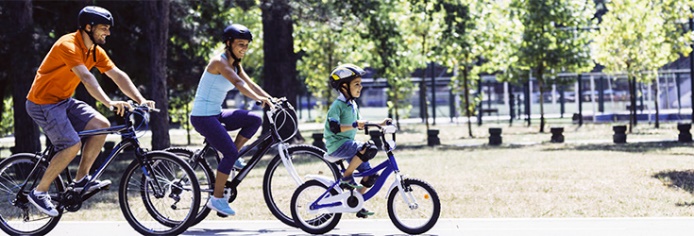 Recommendations by AgePreschool-aged Children (ages 3-5 years)Physical activity every day throughout the dayActive play through a variety of enjoyable physical activitiesChildren and Adolescents (ages 6-17 years)60 mins (one hour) or more of moderate-to-vigorous intensity physical activity dailyA variety of enjoyable physical activitiesAs part of the 60 minutes, on at least three days a week, children and adolescents need:Vigorous activity such as running or soccerActivity that strengthens muscles such as climbing or push upsActivity that strengthens bones such as gymnastics or jumping ropeAdults (ages 18-64 years)At least 150 minutes a week of moderate intensity activity such as brisk walkingAt least two days a week of activities that strengthen musclesAim for the recommended activity level but be as active as one is ableOlder Adults (ages 65 years and older)At least 150 minutes a week of moderate intensity activity such as brisk walkingAt least two days a week of activities that strengthen musclesActivities to improve balance such as standing on one footAim for the recommended activity level but be as active as one is ableLocal EventsRecipe of the MonthSource: MyPlate KitchenHoney Milk BallsServings: 20 ballsIngredients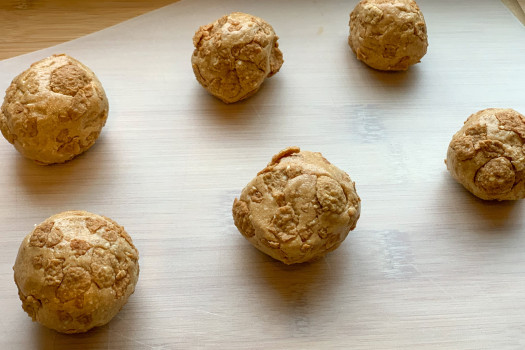 DirectionsWash your hands and clean your cooking area.Mix honey and peanut butter.Gradually add dry milk and mix well.Chill for easier handling.Lightly grease hands with non-stick spray or a little oil and then form mix into small balls.Roll in crushed cereal.Chill on a baking sheet until firm.Refrigerate leftovers within 2 hours.Note:  Honey should not be given to children less than one year of age.Nutrients Per Serving: (2 honey milk balls) 41 calories, 2 g total fat, 0 g saturated fat, 1 g protein, 5 g carbohydrates, 0 g dietary fiber, 5 g total sugars, and 25 mg sodium Total Cost per serving:  $$$$¼  cup honey¼ cup peanut butter½  cup dry milk½cup cereal (crushed)